«В гости к доброму Светофору»Весело и увлекательно провели 20 июня 2018 года  группы №8 и № 10 развлечение для детей младших групп. Дети знакомились с дорожными знаками и светофором. Выступили в роли пешеходов и регулировщиков. В ходе занятия дети закрепили приобретенные навыки, и были получены новые знания  по ПДД.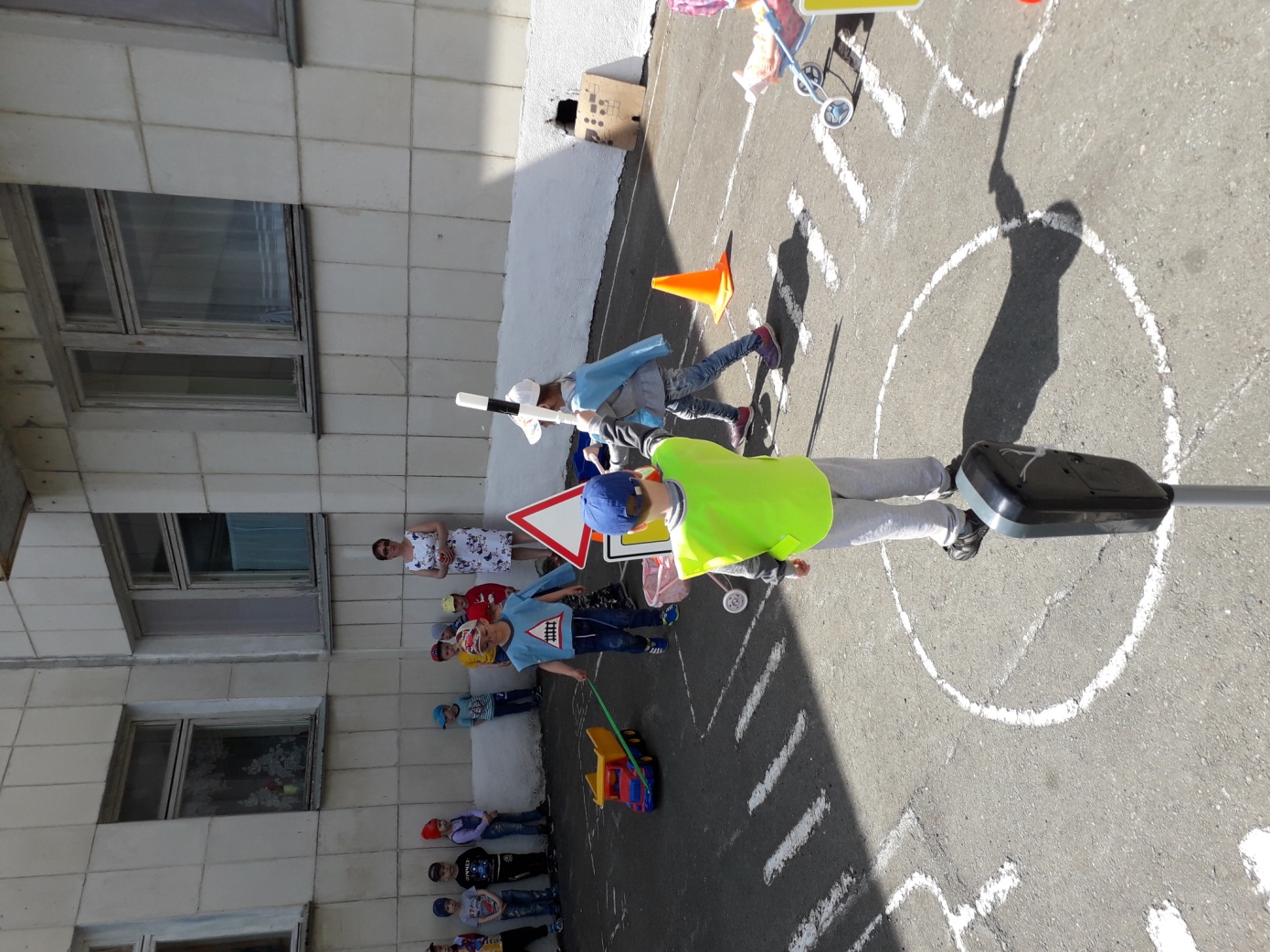 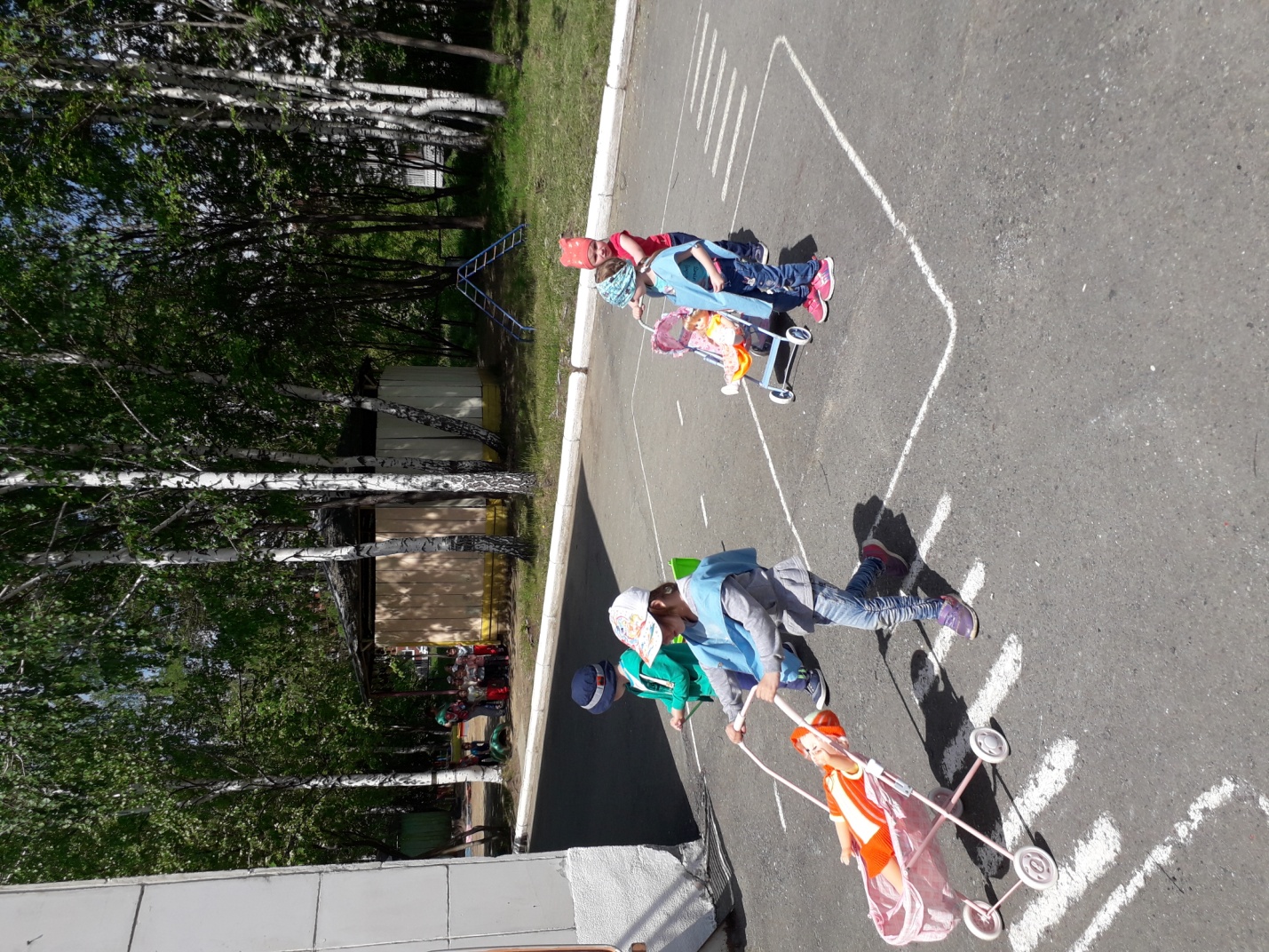 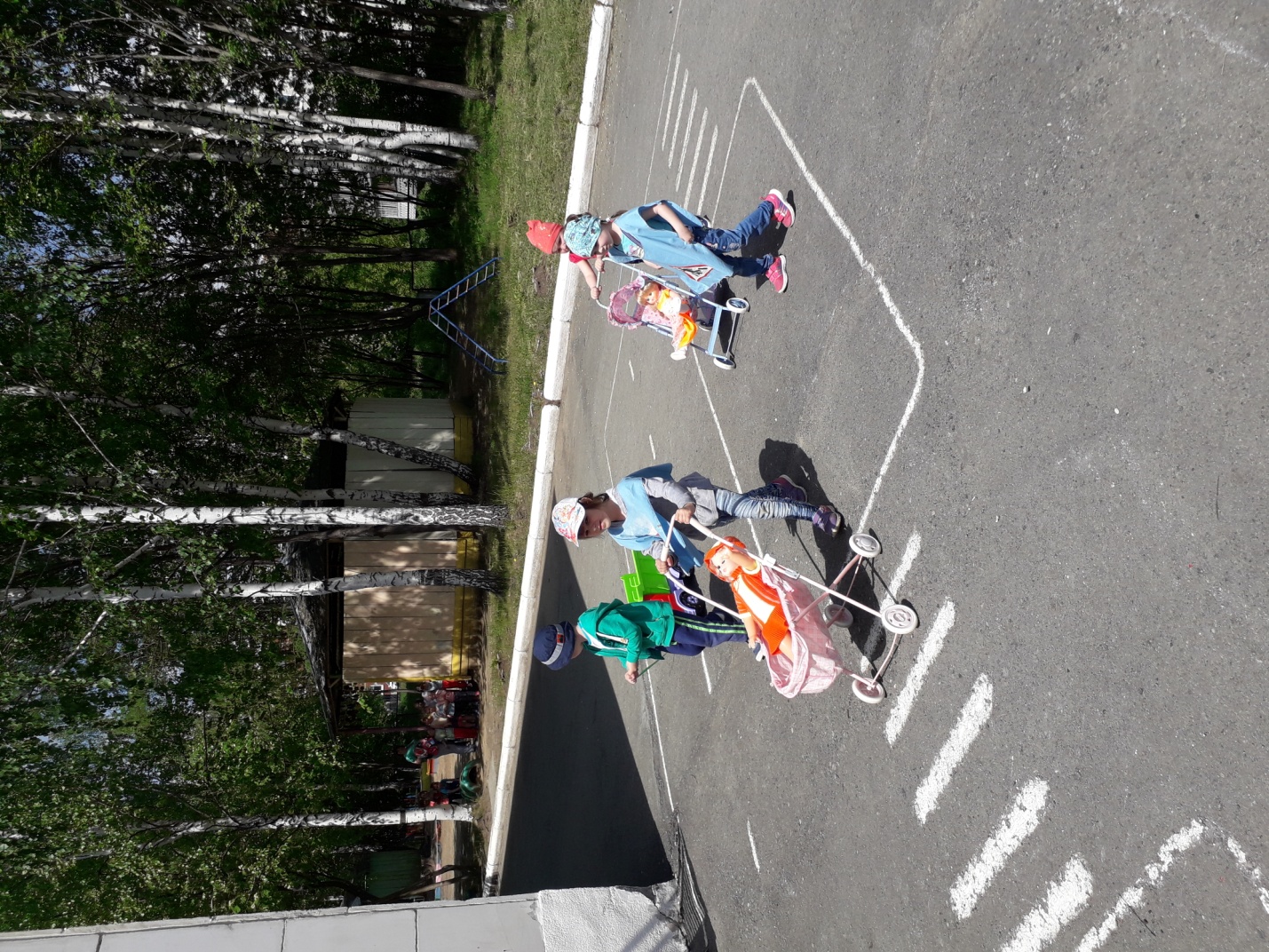 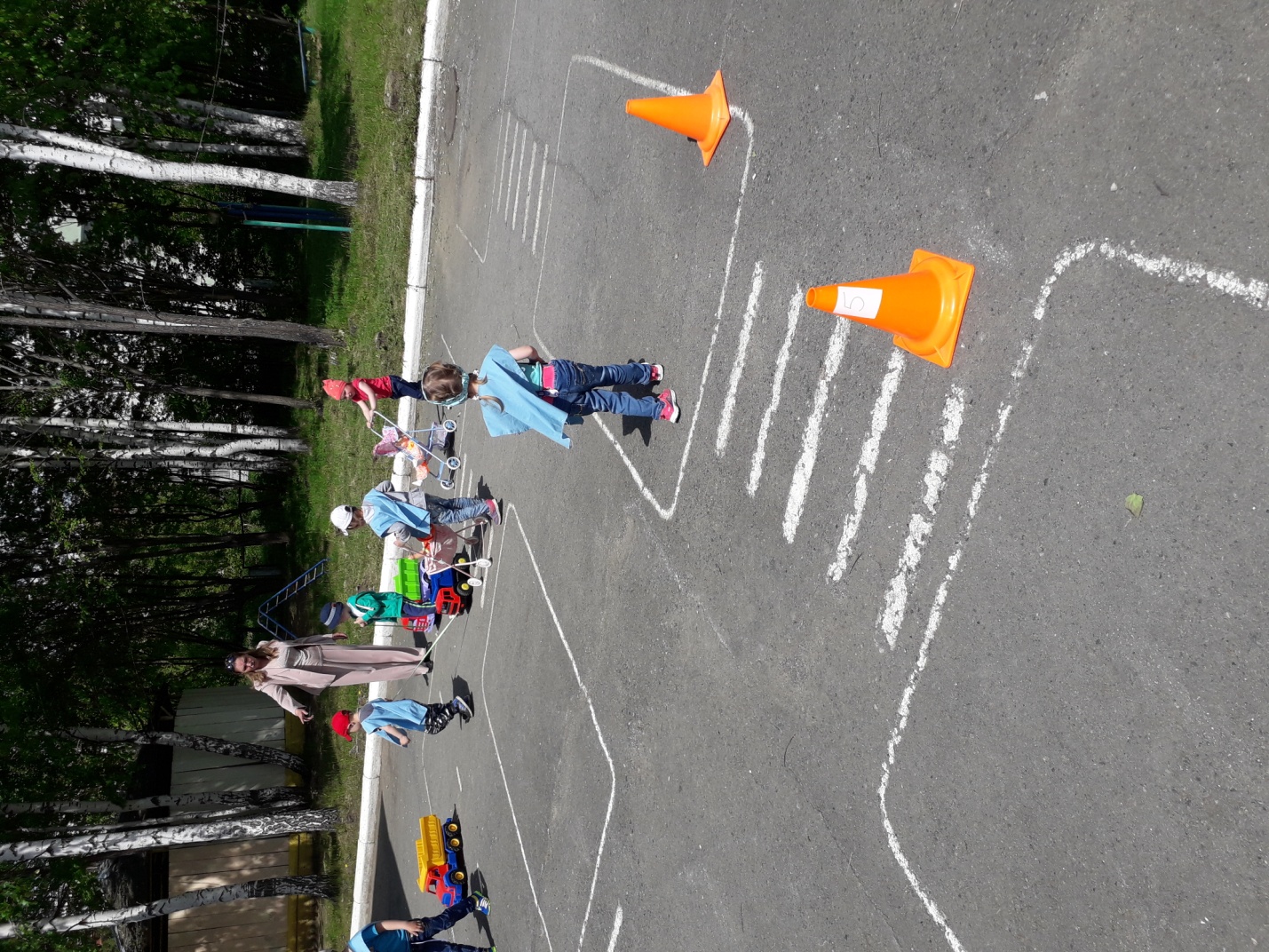 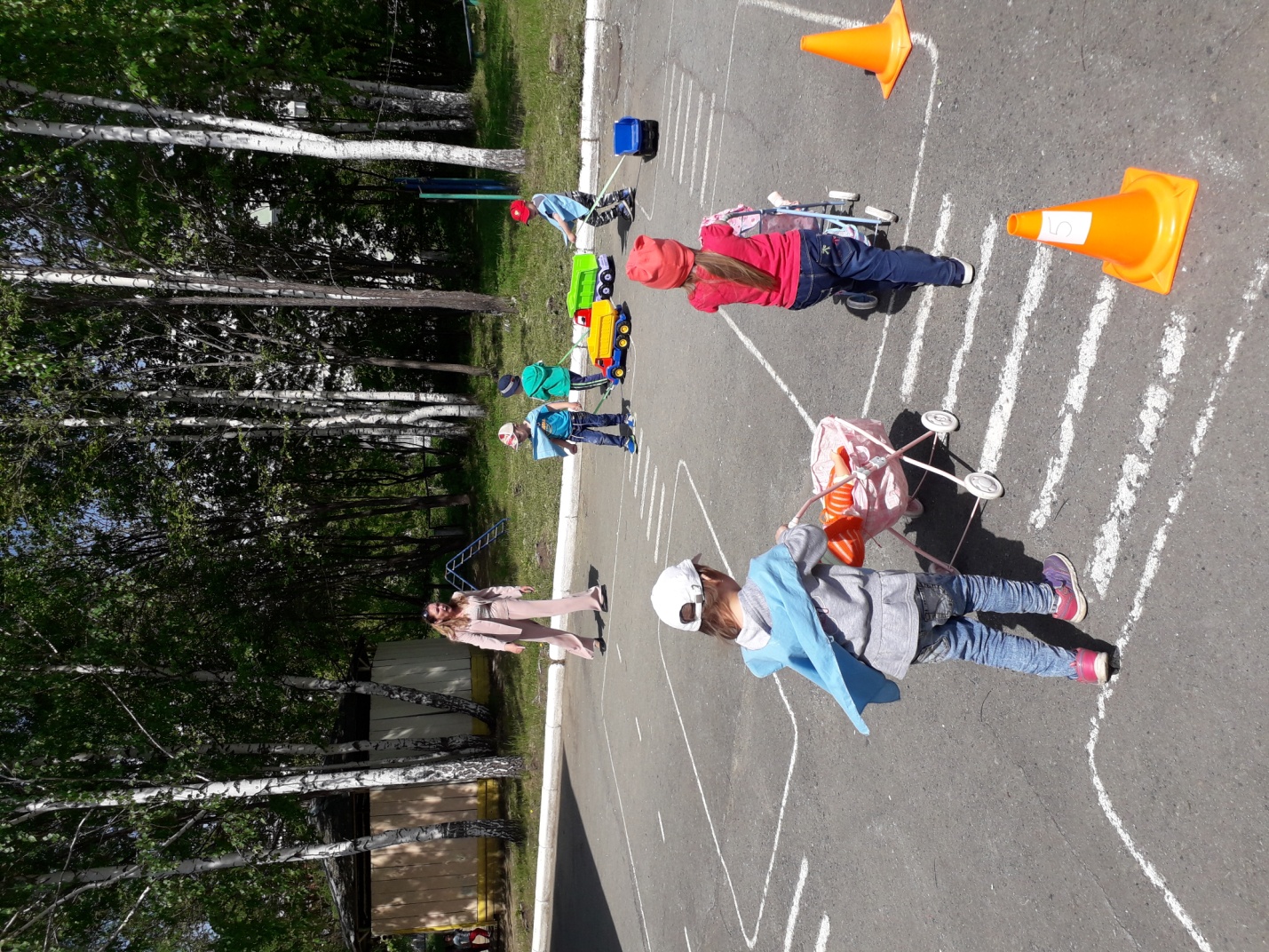 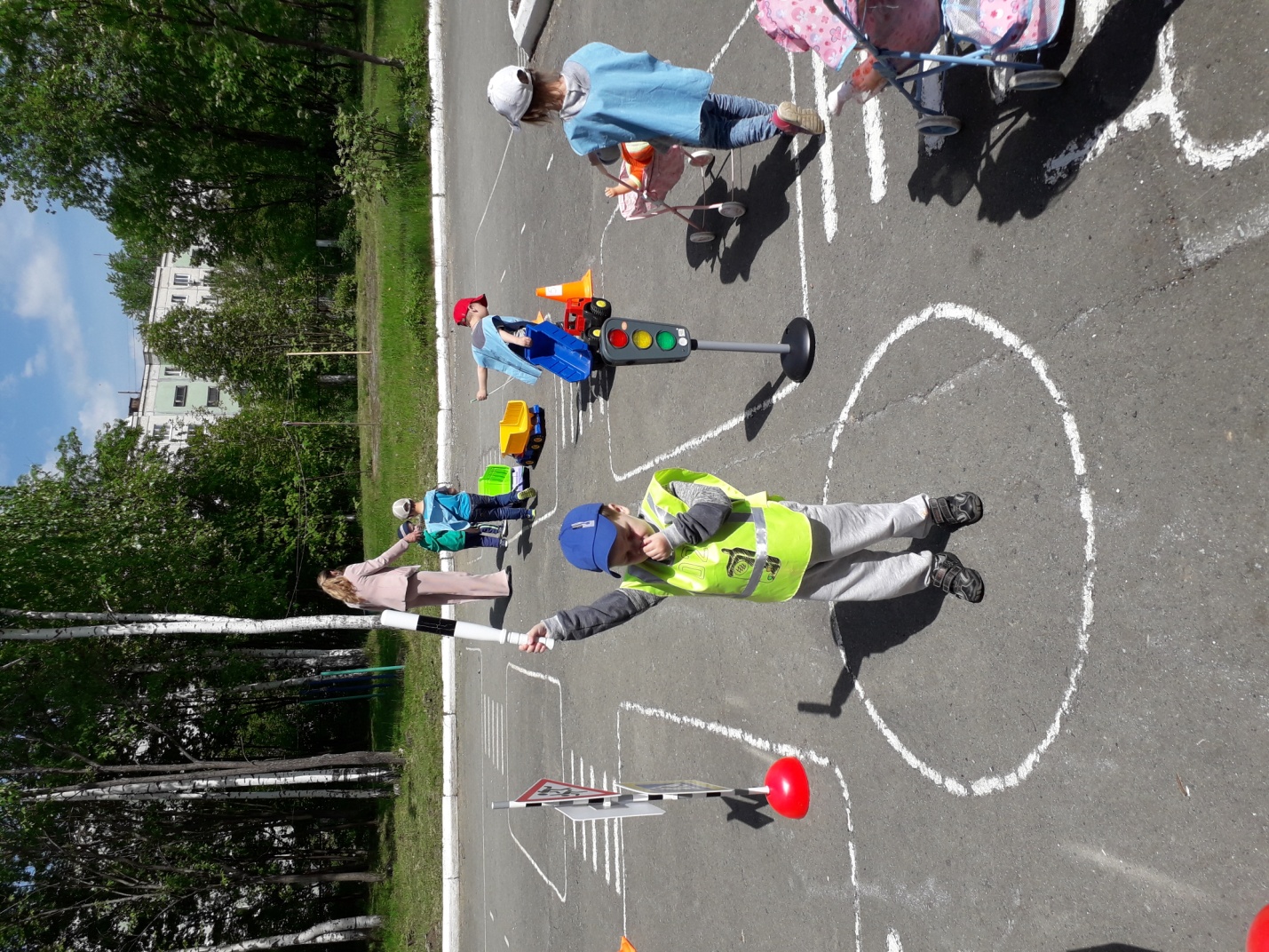 